     Администрация Светлоярского муниципального района Волгоградской области на основании распоряжения администрации Светлоярского муниципального района от 10.04.2017 № 137-р, извещает о проведении аукциона по продаже права собственности на земельный участок.     Заказчик аукциона: Администрация Светлоярского муниципального района Волгоградской области.Организатор аукциона: Администрация Светлоярского муниципального района Волгоградской области. Адрес организатора: 404171, Волгоградская область, р.п. Светлый Яр, ул. Спортивная, 5, кабинет № 41, тел. (884477) 6-92-78.Дата, время, место и порядок проведения аукциона: аукцион проводится 06 июня 2017 г. с 10-00 до 12-00 часов (по московскому времени) по адресу: Волгоградская область, р.п. Светлый Яр, ул. Спортивная, 5.     Аукцион является открытым по составу участников и по форме подачи предложений.     Подведение итогов аукциона проводится с 14-00 до 15-00 часов (по московскому времени) 06 июня 2017 г.     Решение об отказе в проведении аукциона может быть принято не позднее 22 мая 2017г.     Предмет аукциона: право заключить договор купли-продажи на земельный участок.     ЛОТ № 1: земельный участок категории земель населенных пунктов, площадью 3233 кв.м., с кадастровым номером 34:26:090201:10697, расположенный по адресу: Волгоградская область, Светлоярский район, р.п. Светлый Яр, ул. Дружбы, № 17, для малоэтажного жилищного строительства.       Участок под арестом и запретом не состоит. Возможность подключения к тепловым сетям, согласно выданным техническим условиям имеется. Возможность подключения электрических мощностей, согласно выданным техническим условиям, имеется. Возможность водоснабжения: мощности по обеспечению хоз/питьевой водой и приему хоз/бытовых стоков имеются. Плата за подключение нормативно-правовыми актами не установлена.     Начальная цена земельного участка– 800 000 (восемьсот тысяч) рублей 00 коп.     Шаг аукциона – 24 000 (двадцать четыре тысячи) рублей 00 коп.     Сумма задатка для участия в аукционе – 80 000(восемьдесят тысяч) рублей 00 коп.5. Форма заявки:Организатору аукциона – АдминистрацияСветлоярского муниципального районаВолгоградской областиЗ А Я В К А на участие в торгах по продаже права собственности на земельный участок«___» ________2017г.__________________________________________________________________________(полное наименование юридического лица, подавшего заявку,__________________________________________________________________________ с указанием организационно-правовой формы, учредители,____________________________________________________________________________другие реквизиты: ИНН, ОГРН, адрес, телефон)_____________________________________________________________,именуемый далее Претендент(сведения о руководителе предприятия (Ф.И.О, телефон))_________________________________________________________________________________________________(фамилия, имя, отчество и паспортные данные физического лица, подающего заявку)__________________________________________________, именуемый далее Претендент, в лице_________________________________________________________________________________________,                                                                                                              (фамилия, имя, отчество, должность)действующего на основании____________________________________________________,принимая решение об участии в торгах по продаже земельного участка:(наименование земельного участка, его основныехарактеристики и местонахождение)обязуюсь:1) соблюдать условия торгов, содержащиеся в информационном сообщении о проведении торгов, опубликованном в газете «Восход» от __.__.20__ г. № _______________, 2) в случае признания победителем торгов в течение 5 (пяти) дней после подведения итогов торгов:- оплатить сложившуюся на торгах цену земельного участка;- заключить с  администрацией Светлоярского муниципального района Волгоградской области договор аренды.Банковские реквизиты Претендента: ___________________________________________________________________________________________________________________________________________________________________________________________________________________________________________________Подпись Претендента (его уполномоченного представителя):____________________________________________ (___________________________________)                                              М.П.Заявка принята Организатором аукциона:___час.___мин. «___» _____________ 2017 г. за № _______ ______________________________________________________________                      _________________________(должность и Ф.И.О. лица, принявшего заявку)                                      (подпись)     Заявки на участие в аукционе с прилагаемыми к ним документами принимаются администрацией Светлоярского муниципального района по рабочим дням: понедельник-пятница с 08.00 до 16.30 (по московскому времени) с 02 мая 2017 г. по 02 июня 2017 г. по адресу: Волгоградская область, р.п. Светлый Яр, ул. Спортивная, 5, каб. № 41.     6. Задаток перечисляется по следующим реквизитам:Получатель: УФК по Волгоградской области (Администрация Светлоярского муниципального района л/сч 05293036410) ИНН 3426003655 КПП 342601001. Банк получателя: отделение Волгоград г. Волгоградр/сч 40302810900003000251 бик 041806001.     В случае если аукцион признан несостоявшимся, задаток подлежит возврату. Задаток возвращается также лицам, которые участвовали в аукционе, но не выиграли его. Внесенный победителем аукциона задаток засчитывается в счет оплаты продажи за земельный участок.7. К участию в аукционе допускаются физические и юридические лица, своевременно подавшие заявку на участие в аукционе и представившие документы в соответствии с перечнем. 7.1. Перечень документов, предоставляемых для участия в аукционе: Для участия в аукционе заявители представляют в установленный в извещении о проведении аукциона срок следующие документы:1) заявка на участие в аукционе по установленной форме с указанием реквизитов счета для возврата задатка;2) копии документов, удостоверяющих личность (для физических лиц);3) документы, подтверждающие внесение задаткаУказанные документы в части их оформления и содержания должны соответствовать требованиям законодательства РФ.Заявитель не допускается к участию в аукционе по следующим основаниям:1) непредставление определенных пунктом 7.1. настоящей статьи необходимых для участия в аукционе документов или представление недостоверных сведений;2) не поступление задатка на счет, указанный в извещении о проведении аукциона, до дня окончания приема документов для участия в аукционе;3) подача заявки на участие в аукционе по продаже земельного участка лицом, которое в соответствии с федеральными законами не имеет права приобретать в собственность земельные участки;4) отсутствие сведений о заявителе в едином государственном реестре юридических лиц (для юридических лиц) или едином государственном реестре индивидуальных предпринимателей (для индивидуальных предпринимателей).Ознакомиться с протоколом о результатах аукциона, а также сведениями о земельном участке и условиях заключения договора купли-продажи земельного участка можно с момента приема заявок по адресу Организатора аукциона. Телефон для справок 8(84477) 6-92-78.     8. Дата осмотра – 24 мая 2017 г. Осмотр земельного участка на местности проводится с предварительным согласованием.     9. Итоги приема заявок подводятся 05 мая 2017 г. в 10.00 (по московскому времени) по адресу: Волгоградская область, р.п. Светлый Яр, ул. Спортивная, 5, кабинет № 41. Претендент получает статус участника аукциона с момента подписания членами комиссии протокола окончания приема и регистрации заявок.     10. Предложения о цене заявляются открыто в ходе проведения торгов. Победителем аукциона признается претендент, предложивший в ходе проведения торгов наиболее высокую цену. Лицо, выигравшее торги, и организатор торгов подписывают в день проведения аукциона протокол о результатах торгов, который имеет силу договора. Уведомление о победе на аукционе выдается победителю в течение пяти дней с даты подведения итогов аукциона.     11. Проект договора купли-продажи земельного участка:Договор № _____купли-продажи земельного участкар.п. Светлый Яр Светлоярского района                                                 __  _______2017г.Волгоградской областиАдминистрация Светлоярского муниципального района Волгоградской области, в лице ______________________________, действующего на основании Устава Светлоярского муниципального района Волгоградской области, Устава Светлоярского городского поселения Светлоярского муниципального района Волгоградской области, именуемая в дальнейшем «Продавец», с одной стороны, и ______________________________________________________________________   _________________________________________________, именуемый в дальнейшем «Покупатель», с другой стороны, заключили настоящий договор о нижеследующем:Предмет договора1.1.		Руководствуясь Земельным Кодексом РФ от 25.10.2001 № 136-ФЗ, Федеральным законом от 25.10.2001 № 137-ФЗ "О введении в действие Земельного кодекса Российской Федерации", Федеральным законом от 13.07.2015 № 218-ФЗ "О государственной регистрации недвижимости", на основании Протокола комиссии по земельным отношениям и градостроительству администрации Светлоярского муниципального района Волгоградской области от ________ №__, постановления администрации Светлоярского муниципального района Волгоградской области от _________ № ____ «О предоставлении земельного участка в собственность за плату_____________», Продавец продаёт, а Покупатель покупает незастроенный земельный участок категории: ____________________, с кадастровым номером _______________, общей площадью _______ кв. м, расположенный по адресу: __________________________, с видом разрешенного использования: _____________.Общие условияПродавец гарантирует, что продаваемый Участок свободен от любых имущественных прав третьих лиц. Продавец также гарантирует, что в отношении Участка отсутствуют споры, неразрешенные, вступившие в силу решением арбитражного суда, о которых в момент заключения настоящего Договора Продавец не знал или не мог знать.Покупатель ознакомился с актом приёма-передачи к настоящему Договору, осмотрел Участок в натуре, ознакомился с его количественными и качественными характеристиками.Цена Участка и порядок расчетов3.1	Цена Участка устанавливается в соответствии с результатами открытого аукциона по продаже земельных участков (Протокола комиссии по земельным отношениям и градостроительству администрации Светлоярского муниципального района Волгоградской области от ________ г. №__) и составляет _______________ рублей (___________________ рублей __ копеек).3.2. В Цену Участка включена сумма задатка, внесенная Покупателем организатору торгов – Продавцу.3.3. Оплата Цены Участка осуществляется путем перечисления Покупателем Цены Участка, указанной в пункте 3.1. настоящего Договора, единовременно, за вычетом суммы задатка в размере _______________ рублей (______________________________рублей __ копеек) по реквизитам: _____________ 3.4. Покупатель оплачивает цену Участка, указанную в пункте 3.3 Договора, в течение 10 календарных дней с момента заключения настоящего Договора.4. Обязанности сторон4.1.	Продавец обязуется:4.1.1.Принять оплату за участок в размере и сроки, установленные в статье 3 настоящего Договора.В течение 7 (семи) рабочих дней со дня полной оплаты Цены Участка передать Покупателю документы, необходимые для государственной регистрации перехода права собственности на участок в Управлении Федеральной службы государственной регистрации, кадастра и картографии по Волгоградской области.Покупатель обязуется:Оплатить цену Участка в сроки и в порядке, установленные статьей 3 настоящего Договора.Переход права собственности5.1.	Обязательство Продавца передать земельный участок Покупателям считается исполненным, и право собственности на Участок переходит к покупателям после полной оплаты в соответствии со статьёй 3 настоящего Договора и с момента государственной регистрации перехода права собственности на недвижимость.5.2.	С момента возникновения у Покупателя права собственности на Участок, ранее действовавший правовой режим и все правоустанавливающие документы на право Покупателя по владению, пользованию или аренде Участка утрачивают силу.Ответственность сторонПродавец не отвечает за пригодность участка к улучшению.Покупатель за просрочку  платежа, указанного в пункте 3.1 настоящего Договора, выплачивает пени из расчёта 0,5 % от стоимости Участка за каждый календарный день просрочки, но не свыше 15 дней. Ответственность и права сторон, не предусмотренные в настоящем Договоре, определяются в соответствии с законодательством Российской Федерации.Все споры, возникающие в процессе исполнения сторонами своих обязательств по настоящему договору, разрешаются путем переговоров, о при не достижении согласии сторонами в процессе переговоров рассматриваются в суде общей юрисдикции или арбитражном суде Волгоградской области в установленном законодательством РФ порядке.Заключительные положения7.1.	Настоящий Договор не может быть расторгнут в одностороннем порядке, за исключением случаев, предусмотренных п. 6.2. настоящего Договора.7.2. Неотъемлемой частью настоящего Договора является акт приёма-передачи.7.3. Настоящий Договор составлен в 3-х экземплярах, имеющих равную юридическую силу.7.4. Расходы, связанные с регистрацией документов и прав в Управлении Федеральной службы государственной регистрации, кадастра и картографии по Волгоградской области, несет Покупатель.Реквизиты и подписи сторон:Продавец:Администрация Светлоярского муниципального района Волгоградской области, в лице _________________________________, 404171, Волгоградская область, Светлоярский район, р.п. Светлый Яр, ул. Спортивная, д.5, л/сч 05293036410) ИНН 3426003655 КПП 342601001. Банк получателя: отделение Волгоградр/сч 40101810300000010003 бик 041806001 ОКТМО 18649151 КБК 90211406013130000430._____________________ (Ф.И.О.)Покупатель:_______________________________________________ (Ф.И.О.)            12. Победитель аукциона обязан подписать договор купли-продажи земельного участка в десятидневный срок со дня составления протокола о результатах аукциона. Не допускается заключение указанных договоров ранее чем через десять дней со дня размещения информации о результатах аукциона на официальном сайте.При уклонении или отказе победителя от заключения договора купли-продажи земельного участка задаток ему не возвращается.	13. Порядок ознакомления с иной информацией, условиями договора аренды.Ознакомиться с формой заявки, условиями договора купли-продажи, а также иными сведениями об имуществе и правилами проведения торгов можно в рабочие дни с 08 ч. 00 мин. до 12 ч. 00 мин. и с 13 ч. 00 мин. до 17 ч. 00 мин. по адресу: Волгоградская область, Светлоярский район, р.п. Светлый Яр, ул. Спортивная, 5, каб. № 41, тел: (884477) 6-92-78, либо на информационно-справочном портале администрации Светлоярского муниципального района Волгоградской области www.svyar.ru.В администрации Светлоярского муниципального района Волгоградской области претендент может ознакомиться с технической, юридической, финансовой документацией по передаваемому в аренду объекту, получить разрешение на осмотр объекта.Победитель торгов, не реализовавший свое право на осмотр объекта и изучение его технической документации, лишается права предъявлять претензии к администрации Светлоярского муниципального района Волгоградской области по поводу юридического, физического и финансового состояния объекта.Заместитель главы Светлоярского муниципального района					                                           Ю.Н. Усковисп. Хахалева Е.Г.т.8(84477) 6-92-78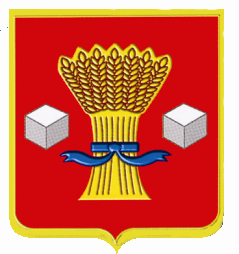 АДМИНИСТРАЦИЯС В Е Т Л О Я Р С К О Г О МУНИЦИПАЛЬНОГО РАЙОНА
ВОЛГОГРАДСКОЙ ОБЛАСТИ404171, р.п. Светлый Яр, ул. Спортивная, 5, тел. (277) 6-21-35_________________ №________